Lesson 2 examplesUsing the charts and graphs to find the missing data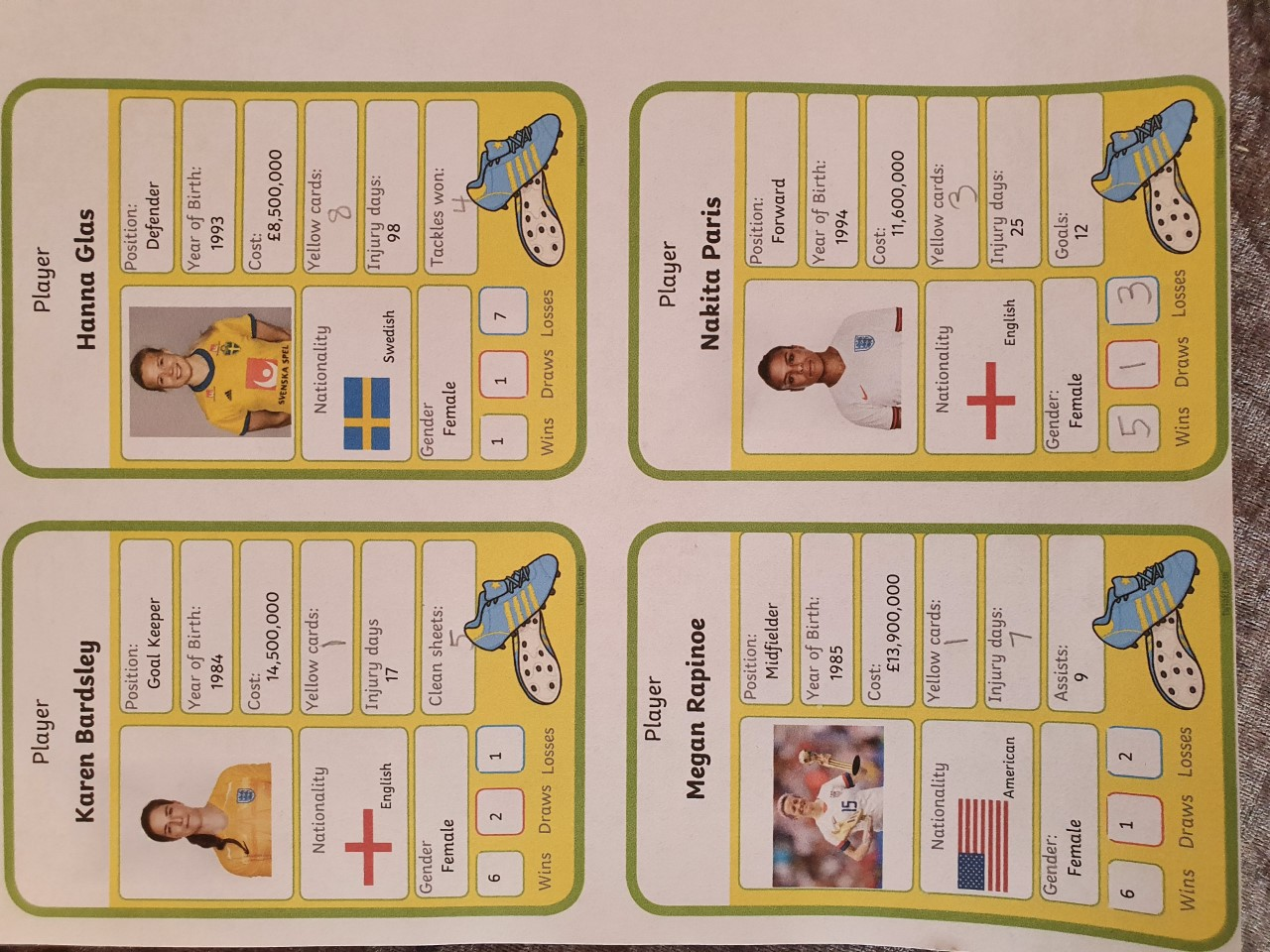 